5 класс.Швейное дело.Тема: Пошив наволочки с клапаном.Цель. Формирование  практических умений  и навыков по обработке срезов наволочки с клапаном.Задачи:1.Обучать навыкам учащихся по выполнению краевого шва, шва вподгибку с закрытым срезом2. Коррегировать мышление учащихся  через включение в урок упражнений и заданий на сравнение, обобщение; развитие глазомера на основе упражнений  по выполнению швов.3.Воспитание самостоятельности, аккуратности, усидчивостиОборудование: образцы наволочек, перфокарта, тест, ИКТСловарная работа: наволочка,  постельное бельё, клапан,Ход урока.Организационный момент.  Готовность учащихся к уроку.                                                       Психологический настрой. У-ль.              Парта-это не кровать , и нельзя на ней лежать.                        Ты сиди за партой стройно, и веди себя достойно.                        На уроках не болтай как заморский попугай.                        Учитель спросит – надо встать, когда он сесть позволит -сядь.                        Ответить хочешь-не шуми, а только руку подними.У-ль.  Для того, чтобы активнее начать работу на уроке проведем  небольшую разминку .  Коррекционная разминка.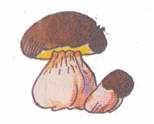 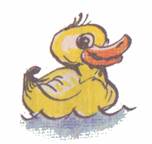 1.                   “   Ю        ‘“2.        100К     ПЁР  3.                                           НИЦЫ  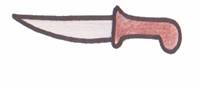 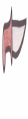 II. Повторение.У-ль.  Для того чтобы приступить  к изучению новой темы мы повторим  ранее изученное на предыдущих уроках.( уча-ся  заполняют перфокарты, сниженный уровень - работа с тестом на компьютере) Перфокарта. «Впишите основные сведения о наволочке» Отметьте правильный ответ.1.К какому белью относится наволочка?    -к нательному белью    - к постельному белью    - к столовому белью2.Сколько деталей имеет наволочка?    -две детали    - одну деталь    -три детали3.Какие срезы имеет крой наволочки    -долевые срезы    - косые срезы    -поперечные срезы4. Какую ткань применяют для пошива наволочки    -хлопчатобумажную     -шерстяную    -льняную5. Какие швы применяют для обработки срезов наволочки.    -стачной    -двойной    -шов вподгибку с закрытым срезомПроверка.III. Новый материал.У-ль. У-ль. Сегодня на уроке будем  выполнять  работы по пошиву наволочки. Знания и умения полученные на  уроке  вам пригодятся  на последующих  занятиях.Чтобы приступить к пошиву любого изделия мы должны знать  план изготовления  наволочки.У-л. Пошив наволочки выполняется по плану.  Давайте с ним ознакомимся  Обработка поперечных срезов.Выполнить разметку клапана.Обработать боковые срезы.Отутюжить готовое изделие.У-ль.  Скажите, пожалуйста, что нам необходимо сделать по этому плану.У-к.  Нам необходимо обработать поперечные срезы.У-к.  Прежде чем вы приступите к работе по выполнению обработки поперечных срезов, рассмотрите  внимательно образец   готовой  наволочки, как выглядят обработанные поперечные срезы. Сколько деталей имеет наволочка?У-к.  Наволочка имеет одну деталь. Рассматривание образцов.У-ль. Каким швом обработаны поперечные срезы?У-к. Поперечные срезы наволочки обработаны швом вподгибку с закрытым срезом.У-ль. При пошиве, каких изделий ранее  вы применяли шов вподгибку с закрытым срезом?У-к.  Шов вподгибку с закрытым срезом применяли при пошиве салфетки, головного платка,  верхнего среза мешочка для хранения  работ.У-ль.  Выберите и покажите шов вподгибку с закрытым срезом./( ученикам предлагаются двойной шов, шов вподгибку с закрытым срезом, стачной, запошивочный.)Физминутка.                          Мы работали отлично,  отдохнуть не прочь сейчас.           И зарядка к нам привычно на урок приходит в класс.                         Выше руки, выше пятки, улыбнитесь веселей.                         Мы попрыгаем, как зайцы станем мы теперь  бодрей.                         Потянулись  и вздохнули. Отдохнули? Отдохнули.У-ль. Для того, чтобы правильно и качественно выполнить шов , давайте повторим последовательность выполнения шва вподгибку с закрытым срезом шириной 1 см.У-ль. Объясняю и демонстрирую  на доске как выполняется  шов вподгибку с закрытым срезом.У-ль. Чтобы вы правильно и качественно выполнить шов  вподгибку с закрытым срезом Самостоятельно составить последовательность выполнения шва с помощью рисунков: Сначала –  Потом –  Затем –  После этого –  В конце работы –Показывают поперечный срез.(Сверяют с инструкционной картой последовательности выполнения шва вподгибку с закрытым срезом)Инструкционная карта по обработке поперечных срезов наволочки краевым швом вподгибку с закрытым срезомУ-ль. Какие инструменты необходимы для пошива наволочки, вы узнаете, отгадав загадки? (Загадываю загадки) (Учащиеся отгадывают загадки и называют инструменты (игла, ножницы, булавки, швейная машина, утюг)   (Слайды)1. Конь стальной, хвост льняной. (Игла).2.Два братца, одно сердце. (Ножницы).3.Идет пароход ,то взад, то вперед,4.А за ним такая гладь – ни морщинки не видать. (Утюг).5.На поляне шерстяной пляшет тонконожка, из-под туфельки стальной выползает стежка (швейная машина)У-ль. Какие правила техники безопасности необходимо соблюдать при работе с этими инструментами?У-к. Рассказывают технику безопасности при работе  инструментами (булавками, иглой, ножницами, утюгом, швейной машиной)IV. Практическая работа по обработке срезов наволочкиЦель: формирование и закрепление навыков обработки шва вподгибку с закрытым срезом.В процессе работы учителем оказывается индивидуальная дозированная  помощь. Проверка качества: самопроверка, взаимопроверка.Физминутка.                       А теперь, ребята встать, руки медленно поднятьПальцы сжать потом разжать, руки вниз и так стоять.Наклонились вправо  в лево и садимся вновь за дело.Выполняют практическую работу. Проговаривают свои действия, контролируют выполнение действий и ТУ по инструкции.Меняемся работами, проверяем качество по инструкционной карте «Контроль». Показ действий контроля: Проверяем ширину шва по линейке, аккуратность, качество утюжки – визуально. V. Закрепление .У-ль. Какие швы вы применяли при обработке поперечных срезов наволочки?У-к. При обработке поперечных срезов наволочки применяли шов вподгибку с закрытым срезом.У-ль. Как проверить качество  выполнения этих швов?У-к. Ширина шва вподгибку по всей длине одинаковая и равна 10ммУ-ль. Из каких этапов состоит план по пошиву наволочки?«План пошива наволочки».Определите последовательность операций по пошиву наволочки.Ответы учащихся: 1 вариант – 2,3,4,1                                 2 вариант –2,1,4,3VI. ИтогУ-ль.  Чему учились на уроке?У-к. Учились обрабатывать поперечные  срезы  наволочки.У-ль.  Для чего?У-к. Для предохранения срезов от осыпания.У-ль. Я довольна сегодня вашей работой. Спасибо.Уборка рабочих мест.Записано на перфокартеВписывают ученикиНазвание наволочкаВид бельяПостельное бельёДеталиСостоит из одной деталиСрезыПоперечные срезы, долевые срезы.ТканьСитец, бязь, мадапалам, сатинШвыШов вподгибку с закрытым срезом, двойной шов№Последовательность выполнения работыРисунок1Подогнуть поперечный срез  детали на изнаночную сторону на 10 мм, заметать.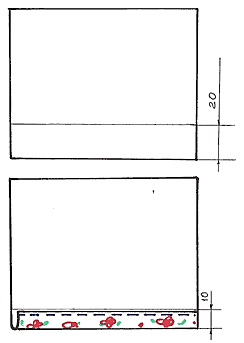 2Перегнуть на изнаночную сторону на 10мм, заметать.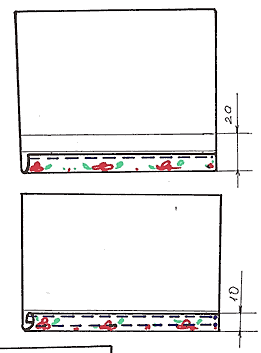 3Застрочить на расстоянии 1-2 мм от края внутреннего подгиба, закрепить начало и конец строчки.Удалить нитки строчек временного назначения.Приутюжить шов.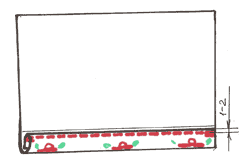 Проверка качества работы:Ширина шва вподгибку по всей длине одинаковая и равна 10ммМашинная строчка ровная,выполнена на расстоянии 1-2 мм от края внутреннего подгибаШов хорошо приутюжинПроверка качества работы:Ширина шва вподгибку по всей длине одинаковая и равна 10ммМашинная строчка ровная,выполнена на расстоянии 1-2 мм от края внутреннего подгибаШов хорошо приутюжинПроверка качества работы:Ширина шва вподгибку по всей длине одинаковая и равна 10ммМашинная строчка ровная,выполнена на расстоянии 1-2 мм от края внутреннего подгибаШов хорошо приутюжин1 вариантII вариант1            Отутюжить готовое изделие.32Обработка поперечных срезов.               23Выполнить разметку клапана.14             Обработать боковые срезы.4